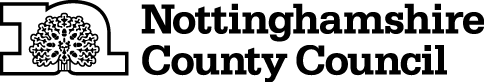 TEMPORARY CLOSURE OF FOOTPATHSTHE NOTTINGHAMSHIRE COUNTY COUNCIL (HARWORTH BIRCOTES FOOTPATH NO.5 AND NO.15) (TEMPORARY PROHIBITION) ORDER 2023NOTICE IS HEREBY GIVEN  that the Nottinghamshire County Council intends not less than seven days from the date of this Notice to make an Order, under Section 14 of the Road Traffic Regulation Act 1984, the effect of which will be:-No person shall: - Proceed on foot,	in the following lengths of Footpath at Harworth Bircotes in the District of Bassetlaw: -	Harworth Bircotes Footpath No.5 between Hill Top Court and Beverley Road.	Harworth Bircotes Footpath No.15 between its junction with Footpath No.5 and Saxon Way.AND NOTICE IS HEREBY FURTHER GIVEN that during the period of restriction the developer will provide an alternative non definitive path linking Scrooby Road and Beverley Road.The prohibition shall apply to enable works to be carried out and in respect of the likelihood of danger to the public and damage to the footpaths.  It may also apply on subsequent days when it shall be necessary.  If the works are not completed within 6 months, the Order may be extended.The prohibition is required to enable construction of approved housing scheme, and in respect of the likelihood of danger to the public and damage to the footpaths.THIS CLOSURE WILL ONLY TAKE EFFECT WHEN SIGNS INDICATING CLOSURE ARE DISPLAYEDTHIS NOTICE IS DATED THIS 14TH DAY OF April 2023.Corporate Director of PlaceNottinghamshire County CouncilCounty HallNG2 7QPFor more information contact the Rights of Way office on (0115) 977 5680IT IS INTENDED that the prohibition will apply as follows:-From 1st May 2023 to 31st October 2023 inclusive.